ЗАКЛЮЧЕНИЕ по результатам публичных слушаний по проекту  бюджета муниципального образования Александровский сельсовет Саракташского района Оренбургской области на 2020 год и на плановый период 2021, 2022 годовПубличные слушания по проекту бюджета муниципального образования Александровский сельсовет Саракташского района Оренбургской области на 2020 год и на плановый период 2021, 2022 годов проведены в соответствии с Федеральным законом от 06.10.2003 № 131-ФЗ «Об общих принципах организации местного самоуправления в Российской Федерации», Бюджетным кодексам Российской Федерации, Уставом муниципального образования  Александровский сельсовет Саракташского района Оренбургской области, Положением «О публичных слушаниях.Организатор проведения  публичных  слушаний: администрация муниципального образования Александровский сельсовет Саракташского района Оренбургской области.Дата проведения: 09.12.2019Место проведения:Оренбургская область, Саракташский район,  с.Вторая Александровка, ул. Куйбышевская, 11. Здание сельского Дома культуры.Время начала проведения публичных слушаний: 18.00Завершено: 19-00.Замечаний, предложений, возражений не поступало. Участники слушаний: жители Александровскогоо сельсовета.В ходе публичных слушаний участники публичных слушаний предложений и замечаний, касающихся проекта бюджета на очередной финансовый год и плановый период 2021 и 2022 года, для включения их в протокол публичных слушаний не выразили.По результатам публичных слушаний составлен протокол публичных слушаний от 09.12.2019гРассмотрев вопросы повестки публичных слушаний, предложено вынести следующее заключение:1. Признать публичные слушания по обсуждению проекта бюджета муниципального образования Александровский сельсовет Саракташского района Оренбургской области на 2020 год и на плановый период 2021, 2022 годов состоявшимися.2. Процедура проведения публичных слушаний осуществлена в соответствии с действующим законодательством.3. Проект бюджета одобрить и рекомендовать для дальнейшего утверждения.4. Настоящее заключение разместить на официальном сайте администрации муниципального образования Александровский сельсовет в информационно-телекоммуникационной сети Интернет.Председатель собрания                                                    Е.Д. РябенкоСекретарь публичных слушаний                                     Е.А. Юдина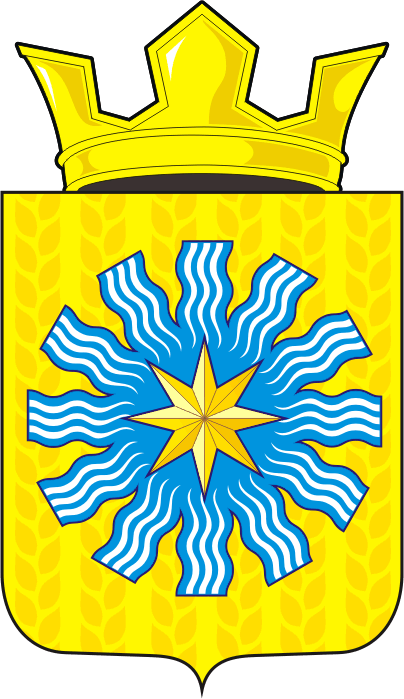 